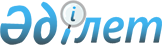 О внесении дополнений в решение Атбасарского районного маслихата от 12 апреля 2010 года № 4С25/17 "Об оказании социальной помощи отдельным категориям нуждающихся граждан Атбасарского района"
					
			Утративший силу
			
			
		
					Решение Атбасарского районного маслихата Акмолинской области от 26 июля 2010 года № 4С28/6. Зарегистрировано Управлением юстиции Атбасарского района Акмолинской области 26 августа 2010 года № 1-5-141. Утратило силу решением Атбасарского районного маслихата Акмолинской области от 25 апреля 2013 года № 5С 15/8      Сноска. Утратило силу решением Атбасарского районного маслихата Акмолинской области от 25.04.2013 № 5С 15/8.

      В соответствии со статьей 56 Бюджетного Кодекса Республики Казахстан от 4 декабря 2008 года, статьей 6 Закона Республики Казахстан от 23 января 2001 года «О местном государственном управлении и самоуправлении в Республике Казахстан», Атбасарский районный маслихат РЕШИЛ:



      1. Внести в решение Атбасарского районного маслихата «Об оказании социальной помощи отдельным категориям нуждающихся граждан Атбасарского района» от 12 апреля 2010 года № 4С 25/17 (зарегистрированного в Реестре государственной регистрации нормативных правовых актов за № 1-5-136, опубликованного от 28 мая 2010 года в газетах «Атбасар», «Простор») следующие дополнения:

      в подпункте 1) пункта 1 после слов «нуждающихся в экстренной социальной поддержке» дополнить строкой «, предоставляется социальная помощь в денежной форме один раз в год одному члену семьи в размере 5 (пять) месячных расчетных показателей»;

      в подпункте 6) пункта 1 после слов «независимо от вида лечения выплачивается без учета доходов» дополнить строкой «социальная помощь в денежной форме один раз в год одному члену семьи в размере 5 (пять) месячных расчетных показателей».



      2. Настоящее решение вступает в силу со дня государственной регистрации в Управлении юстиции Атбасарского района и вводится в действие со дня официального опубликования.      Председатель сессии

      районного маслихата                        Махамбетова Т.М.      Секретарь Атбасарского

      районного маслихата                        Борумбаев Б.А.      «СОГЛАСОВАНО»      Аким Атбасарского района                   Аубакиров Р.Ш.      Исполняющий обязанности

      начальника государственного

      учреждения «Отдела занятости

      и социальных программ

      Атбасарского района»                       Коваленко О.И.
					© 2012. РГП на ПХВ «Институт законодательства и правовой информации Республики Казахстан» Министерства юстиции Республики Казахстан
				